ARCHBISHOP RUNCIE CHURCH OF ENGLAND (VA) FIRST SCHOOL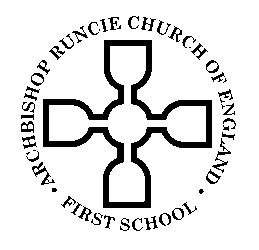 EQUALITY, RACE, DIVERSITY,COMMUNITY COHESION POLICY STATEMENT“For everything created by God is good, and nothing is to be rejected if it is received with thanksgiving, for it is made holy by the word of God and prayer.” 1 Timothy 4:4-5RationaleArchbishop Runcie First School is a Church of England First School. In harmony with the Christian ethos of our school our policy for the promotion of equality is rooted in the teachings of Jesus Christ. We believe each one of us is unique and created in the image and likeness of God.  This uniqueness is to be valued and promoted by all of us.This policy and our Equalities Action Plan will help ensure that we avoid discrimination and promote equality and good relations in our school. High quality education and skills are essential for opening up opportunities and increasing the life chances of our children.We see our first task as equipping pupils with an awareness of an increasingly diverse society and of presenting the world as it is and we would like it to be. On such foundations, pupils will develop their own attitudes to a diverse society. PurposeThe policy and Action Plan integrate our statutory duties in relation to equality and the promotion of community cohesion. The policy covers children, parents, staff and other users of school services. It sets out how we meet our public sector equality duties (PSED) to:Eliminate unlawful discrimination, harassment and victimisation and other conduct prohibited by the Act;Advance equality of opportunity between people who share a protected characteristic and those who do not;Foster good relations between people who share a protected characteristic and those who do not;Prepare children for life in modern Britain.Equality, Race, Diversity, Community Cohesion Policy Statement Since the Equality Act became law in 2010, public bodies have been required by law to uphold a duty to promote disability, race and gender equality. In April 2011 this was replaced by a single public sector equality duty (known as the PSED or the equality duty). This new duty extends to all the aspects of a person’s identity – known as ‘protected characteristics’ – that are protected under the Equality Act 2010: race, disability, sex, age, religion or belief, sexual orientation, pregnancy and maternity and gender reassignment. It put in place a number of duties to ensure public bodies and schools have due regard to certain ‘protected’ groups: Eliminate unlawful discrimination, harassment, victimisation and any other conduct prohibited by the Equality Act 2010. Advance equality of opportunity between people who share a protected characteristic and people who do not share it. Foster good relations between people who share a protected characteristic and people who do not share it. Archbishop Runcie CE First School is committed to valuing diversity by providing equality of opportunity and anti-discriminatory practice for all children and families. We also value our staff and are committed to good employment practice. Archbishop Runcie CE First School strives to ensure that no member of the school community, or any person through their contact with the school, will receive less favourable treatment on the grounds of a protected characteristic. When reviewing school policies and procedures, we are also committed to considering emerging equality issues.We endeavour to promote the equality duty as a school by: Ensuring a stimulating and engaging learning environment that will meet the needs of all our pupils regardless of sex, race, disability, or sexuality. (Lesbian, Gay, Bisexual, Transgender) Providing additional support for those with disability or special educational needs to ensure that they are able to fully access the curriculum. Managing and supporting standards of good behaviour outlined in behaviour and safeguarding policies to ensure all pupils feel safe and secure. Promoting a sense of social conscience and aspiration amongst all groups of children enabling them to maximise their full potential as learner, citizen and human being. Supporting effective partnerships by encouraging initiatives among pupils, parents, carers, and members of the local community and wider community. Supporting national initiatives of promoting ‘British Values’ amongst our school community eg democracy, the rule of law and why we have them. Promoting Community Cohesion (under the Education and Inspections Act 2006). Eliminating discrimination, advance equality of opportunity and foster good relations (under the Equality Act 2010). Helping pupils understand the importance of equality and what forms discrimination can take and the impact discrimination can have. Encouraging and support our pupils with their own commitment to promoting equality and that everyone has the right to ‘respect’ as an individual Collating and analysing information and data on all aspects of school life to ensure that policies and practices are fit for purpose to the needs of different groups of pupils. Analysing school performance data, on progress and attainment, to identify vulnerable groups of children and implement strategies to the narrow the gap between them, the remainder of the cohort and national attainment averages. Eliminating potential discrimination to balance the interests of our pupils ensuring best possible educational outcomes; for example guaranteeing accessibility for disabled pupils around the school site and during educational visits. Providing for all pupils according to their needs, irrespective of gender, ability, sexual orientation or ethnic origins. Ensuring that the resources used in all curriculum areas are multicultural and non-sexist, containing positive images of all groups. Variety should be evident in the morals, stories and information offered to children. Pupils should have access to accurate information about similarities and differences between cultural groups.At Archbishop Runcie CE First School the protected groups are: Children with disabilities and specific health problems. Children with special educational needs. Children from different racial and ethnic backgrounds. Children with different religion or beliefs. Differences between boys and girls. Children who have free school meals. Looked after children. Roamers and travellers. Families from different socio-economic backgrounds. Any vulnerable groups (the term vulnerable groups is used to refer to all children who are at risk of underachieving). ConclusionAt Archbishop Runcie CE Voluntary Aided First School we aim to ensure an environment where mutual respect is encouraged valued, the uniqueness of all is celebrated. All staff will actively promote the PSED statement within an environment in which children are encouraged to report challenge any behaviour or attitudes that fall short of this duty.This policy will be reviewed every two years or earlier if deemed necessary.Equality Objectives 2018-2021 ObjectiveIntent DateAction ImplementationOutcomes Impact Evidence for Governor evaluationTo promote Spiritual, Moral and Cultural Development through all appropriate curricular opportunities with particular reference to issues of equality and diversity 2018-19To support children through : Developing an understanding and awareness of the World around them eg different cultures, beliefs, religions through an enriched curriculum which includes; charity work, themed days and events.Whole school and class collective worship (see calendar of dates)Thirst for learning via curriculum enhancements The school and its community permeate an atmosphere of equality, diversity, cohesion and respect for all. Behaviour logsPupil voiceTo promote Spiritual, Moral and Cultural Development through all appropriate curricular opportunities with particular reference to issues of equality and diversity Jan 2019Resources purchased that promote diversity and equalityThe school and its community permeate an atmosphere of equality, diversity, cohesion and respect for all. Resources evidentTo promote Spiritual, Moral and Cultural Development through all appropriate curricular opportunities with particular reference to issues of equality and diversity Feb 2019PSHE  cross curricular links The school and its community permeate an atmosphere of equality, diversity, cohesion and respect for all. PlanningTo promote Spiritual, Moral and Cultural Development through all appropriate curricular opportunities with particular reference to issues of equality and diversity Feb 2019Review LTP to include RE units on other faiths and visits to a range of places of WorshipThe school and its community permeate an atmosphere of equality, diversity, cohesion and respect for all. LTPTo ensure a strong sense of tolerance and acceptance for differences in ethnicity, religion, sexuality, gender and ability. OngoingIn all aspects of school life, children will be encouraged to have empathy for pupils and be shown how they can support their peers in order that they can have equal opportunities. Monitoring of incidents of a discriminatory nature When incidents of a discriminatory nature are reported, the incidents are recorded and the ‘individual’ is appropriately spoken to, parents informed and where deemed appropriate reported to the LA via ARCH system. The school can evidence tolerant behaviours and acceptance and display this in their behaviours.curriculum access which is pertinent to the needs of the school population. Children demonstrate, in their behaviour and school work, an understanding and acceptance of race, faith, sexuality and disability. See Behaviour logsPupil voiceTo ensure a strong sense of tolerance and acceptance for differences in ethnicity, religion, sexuality, gender and ability. Spring 2019Review of PSHE and RE curriculum The school can evidence tolerant behaviours and acceptance and display this in their behaviours.curriculum access which is pertinent to the needs of the school population. Children demonstrate, in their behaviour and school work, an understanding and acceptance of race, faith, sexuality and disability. See LTP reviewTo ensure a strong sense of tolerance and acceptance for differences in ethnicity, religion, sexuality, gender and ability. Sept 2018Use of White Rose scheme which uses multicultural imagesThe school can evidence tolerant behaviours and acceptance and display this in their behaviours.curriculum access which is pertinent to the needs of the school population. Children demonstrate, in their behaviour and school work, an understanding and acceptance of race, faith, sexuality and disability. See Maths booksTo ensure a strong sense of tolerance and acceptance for differences in ethnicity, religion, sexuality, gender and ability. Feb 2019Ensure the objectives within the RE curriculum that support faiths other than Christian are given due regard and sensitivityProvide opportunities for children to participate in activities / events with children of different race, faith, sexuality and disability.The school can evidence tolerant behaviours and acceptance and display this in their behaviours.curriculum access which is pertinent to the needs of the school population. Children demonstrate, in their behaviour and school work, an understanding and acceptance of race, faith, sexuality and disability. See RE books/planningTo ensure a strong sense of tolerance and acceptance for differences in ethnicity, religion, sexuality, gender and ability. 2018-19Traditions and cultures of faiths other than Christian are celebrated e.g. Chinese New Year, Eid Mubarak.The school can evidence tolerant behaviours and acceptance and display this in their behaviours.curriculum access which is pertinent to the needs of the school population. Children demonstrate, in their behaviour and school work, an understanding and acceptance of race, faith, sexuality and disability. See Calendar of eventsTo ensure a strong sense of tolerance and acceptance for differences in ethnicity, religion, sexuality, gender and ability. March 2019Refer Equality Policy to Ethos CtteeThe school can evidence tolerant behaviours and acceptance and display this in their behaviours.curriculum access which is pertinent to the needs of the school population. Children demonstrate, in their behaviour and school work, an understanding and acceptance of race, faith, sexuality and disability. See Ethos Cttee MinsTo ensure a strong sense of tolerance and acceptance for differences in ethnicity, religion, sexuality, gender and ability. Dec 2018A range of literature illustrating varying family life in reading books and information texts is monitored in order to reflect the community of the school e.g. books with same sex parentsThe school can evidence tolerant behaviours and acceptance and display this in their behaviours.curriculum access which is pertinent to the needs of the school population. Children demonstrate, in their behaviour and school work, an understanding and acceptance of race, faith, sexuality and disability. See CPOMS for evidence.To ensure a strong sense of tolerance and acceptance for differences in ethnicity, religion, sexuality, gender and ability. Spring Term 2019Raise awareness of/promote diversity through Worship programme and central display (Hall).The school can evidence tolerant behaviours and acceptance and display this in their behaviours.curriculum access which is pertinent to the needs of the school population. Children demonstrate, in their behaviour and school work, an understanding and acceptance of race, faith, sexuality and disability. See Worship programme and central displayTo analyse performance data to narrow the gap for identified groups TermlyTermly analysis of data to identify and provide for any gaps Funding, such as the pupil premium, will be used effectively through the deployment of staff and resourcesAnalysis of assessments will be carried out on a termly basis, at Senior Leadership level, to identify vulnerable groups and provision put in place to support as appropriate. Teachers will provide the Headteacher with regular updates on progress and attainment of vulnerable groups.Performance management meetings with class teachers will regularly assess the impact of planned interventions as well highlighting where adjustments need to be made.All children make progress from their starting points Gaps between identified groups and the remainder of the cohort will be narrowed and specific targets set a PPMtgs each termChildren identified within vulnerable groups will achieve at least the national average in terms of attainment.Data analysisPPMtgsStaff PMIntervention FilesPP Gov visitSEN Gov visitTo ensure that pupils are punctual and attend school consistently. Half termly attendance monitoringRegisters are checked regularly and, where there is concern, parents will be informed and supported as appropriate.Attendance for key groups is increased and comparableAttendance fileTo review school communication systems / methods to promote a greater sense of social cohesion across all stakeholders within the school community.Sept 2018New families to the nursery receive an individual session in school with their child to meet the staff and explore the environment.Members of the non-English speaking community will feel included / have access to all key information in line with others. Improved participation / response to school events / information from members of the school community whose participation was previously considered low.Parental feedbackTo review school communication systems / methods to promote a greater sense of social cohesion across all stakeholders within the school community.Sept 2018EYFS parents have access to online learning journals to keep them informed of children’s work.Members of the non-English speaking community will feel included / have access to all key information in line with others. Improved participation / response to school events / information from members of the school community whose participation was previously considered low.Tapestry access of all familiesTo review school communication systems / methods to promote a greater sense of social cohesion across all stakeholders within the school community.TermlyStay and play sessions for EYFS parents each term to encourage all parents to take part in school life.Members of the non-English speaking community will feel included / have access to all key information in line with others. Improved participation / response to school events / information from members of the school community whose participation was previously considered low.Parental feedbackTo review school communication systems / methods to promote a greater sense of social cohesion across all stakeholders within the school community.As appropriateEAL/new families supported to access INVENTORY signing in system/ParentMail/Tapestry etcMembers of the non-English speaking community will feel included / have access to all key information in line with others. Improved participation / response to school events / information from members of the school community whose participation was previously considered low.Observe systemsTo review school communication systems / methods to promote a greater sense of social cohesion across all stakeholders within the school community.Electronic ParentMail system used for all communication (hard copies available) and payments so all stakeholders/family members receive equal communication and information from schoolMembers of the non-English speaking community will feel included / have access to all key information in line with others. Improved participation / response to school events / information from members of the school community whose participation was previously considered low.Observe systemsDateReviewed / updatedStaff involved Jan 2016Developed for consultationJR and BASept 2018updatedKMNov 2018Action Plan RAG ratedTG/KMDec 2018Policy & Action Plan updatedKMJan 2019Updated Gov evidenceCurric Cttee